VI  OGÓLNOPOLSKA  KONFERENCJA  TECHNICZNA„SPAWALNICTWO DRÓG SZYNOWYCH
technologie spajania konstrukcji bezstykowych”Organizatorzy:Stowarzyszenie Inżynierów i Techników Komunikacji RPOddział w WarszawieKlub Międzyzakładowy przy PKP Polskie Linie Kolejowe S.A.Centrum Diagnostyki w WarszawieInstytut Kolejnictwa w WarszawieKonferencja została ujęta w planie pracy SITK RP Oddział w Warszawie i zgłoszona do KSK
ORGANIZATORZY PRZEWIDUJĄ UDZIAŁ DELEGACJI ZAGRANICZNYCHWarszawa (Miedzeszyn – Hotel BOSS), 11 - 13 maja 2016 r.P A T R O N A T    H O N O R O W YKonferencja objęta HONOROWYM PATRONATEM:Prezesa Zarządu PKP Polskie Linie Kolejowe S.A.Komitet Organizacyjny występuje o przyjęcie Patronatu Honorowego do:Ministra Infrastruktury i BudownictwaPrezesa Urzędu Transportu KolejowegoPrezesa Zarządu PKP S.A.Prezesa  Zarządu Krajowego SITK RP.K O M I T E T    O R G A N I Z A C Y J N YP A R T N E R Z Y   K O N F E R E N C J I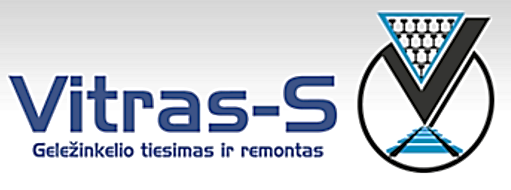 F O R M U Ł A   K O N F E R E N C J IJuż po raz szósty miło nam zaprosić, jak najszersze grono osób, na spotkanie „spawalników”, Organizatorzy podtrzymują sprawdzoną już formułę spotkania merytorycznego, ukierunkowanego na poszerzenie i przypomnienie wiedzy z zakresu technologii spawalniczych stalowych elementów nawierzchni szynowych oraz dziedzin pokrewnych. Układając program szczegółowy postaramy się zapewnić maksymalną ilość czasu na szeroką wymianę doświadczeń, nawiązanie i odnowienie kontaktów podczas paneli jak i w kuluarach.Głównymi organizatorami są osoby skupione  w Klubie Międzyzakładowym SITK przy PKP Polskie Linie Kolejowe S.A. Centrum Diagnostyki w Warszawie oraz pracownicy w Instytucie Kolejnictwa :	Program pierwszego dnia przewiduje wystąpienia gości, sesje merytoryczne i możliwość ukierunkowanej dyskusji. Dzień drugi poświęcony będzie prezentowaniu potencjałów współorganizatorów oraz praktycznych pokazów. Przewidujemy również wycieczkę techniczna m in. do Laboratoriów Instytutu Kolejnictwa. W dniu trzecim, planowane jest dokończenie części merytorycznej z możliwością publicznej dyskusji i spotkań panelowych wśród uczestników.C E L E   i   T E M A T Y K A   K O N F E R E N C J IGłównym celem konferencji jest wymiana doświadczeń pomiędzy przedstawicielami nauki i praktykami w stosowanych rozwiązaniach technicznych, technologicznych, występujących trudnościach i sposobach ich rozwiązywania przy prowadzeniu robót spawalniczych wykonywanymi w torach i rozjazdach tworząc konstrukcje bezstykowe. Stąd podtytuł „technologie spajania konstrukcji bezstykowych”.Planujemy, że wiodącym tematem prezentacji i dyskusji  prelegentów, prowadzących i uczestników Konferencji będzie techniczne bezpieczeństwo infrastruktury szynowej w zakresie wykonywania niezawodnych połączeń spawanych termitowo czy też elektrycznie, zgrzewanych elektrycznie-oporowo w kontekście układu torów bezstykowych szlakowych i stacyjnych, jak również w zakresie diagnostyki spawalniczej poprzez rozpoznawanie wad lub niezgodności spawalniczych oraz w zakresie spawalniczych metod naprawczych.Organizatorzy liczą na chęci podzielenia się swoimi doświadczeniami w powyższym temacie jak również w zagadnieniach powiązanych i pokrewnych przez przedstawicieli zarządców infrastruktur jak i wykonawców oraz jednostek badawczych - uczestników Konferencji.Podobnie, jak w latach poprzednich, konferencja dedykowana jest do szerokiego grona osób związanych z technologiami spawalniczymi nawierzchni szynowych czy konstrukcji bezstykowych, tj. np. do nadzoru technicznego, inwestycyjnego, spawalniczego, personelu instruktorskiego zarówno w PKP Polskie Linie Kolejowe S.A. jak i w Firmach wykonawczych, do osób odpowiedzialnych za utrzymanie i realizację inwestycji oraz pracujących w wykonawstwie robót w drogach szynowych, do dostawców technologii, materiałów i sprzętu spawalniczego oraz wszystkich zainteresowanych tematem.Z A S A D Y    P R Z Y G O T O W A N I A    R E F E R A T Ó W	Pełny tekst referatu prosimy o przesłanie w elektronicznej formie edytowalnej (Microsoft Word v 2010 lub nowszy) i formacie pdf na adres mailowy lub dostarczyć na nośniku pamięci np. CD. Format stron A4. W referacie obligatoryjnie prosimy o umieszczenie streszczenia w języku polskim i angielskim oraz podanie kilku słów tzw. kluczy. Zasady podano w załączniku nr 2.Przekazanie treści referatu oznacza zgodę na publikację materiałów konferencyjnych (referatów, prezentacji) po terminie konferencji np. w wersji nieedytowalnej w formacie „pdf” na stronie internetowej www.spawalnictwoszyn.pl.K O M U N I K A T Y   -   R E K L A M Y   -   S P O N S O R Z Y	Organizatorzy ustalają z zainteresowanymi zasady i szczegóły przyjmowania komunikatów i reklam oraz organizacji pokazów, dlatego wszystkich zainteresowanych organizatorzy proszą o kontakt telefoniczny lub/i osobisty. Szczegółowe zasady zawarte są w załączniku pn.: „OFERTA dedykowana do potencjalnych PARTNERÓW VI SDS 2016”.T E R M I N A R Z	zgłoszenie uczestnictwa i przesłanie opłaty do			               - 11.04.2016 r.	dodatkowo 100,00 zł netto za osobę - przesłanie opłaty w terminie    - 12.04-04.05.2016 r.	nadsyłanie tekstów referatów do						-     30.04.2016 r.	ukazanie się na stronie internetowej komunikatu nr 2 po			-     04.05.2016 r.D O D A T K O W E   I N F O R M A C J EOrganizatorzy informują, że podstawowym sposobem komunikowania jest Internet tj. mail ig@plk-sa.pl oraz strona www.spawalnictwoszyn.pl na której znajdują się do pobrania druki i dokumenty dotyczące Konferencji. Korzystanie z tradycyjnej metody przesłania – listu pocztowego powinno być wykorzystywane tylko sporadycznie.Przesłane droga mailowa w formacie pdf lub jpg wypełnione i podpisane Karty Zgłoszenia, są wystarczającym dokumentem zgłoszenia.Interpretacja postanowień dotyczących Konferencji należy do Organizatorów.W A R U N K I    U C Z E S T N I C T W AUczestnictwo w Konferencji jest płatne. Warunkiem uczestnictwa w KONFERENCJI jest przesłanie organizatorom, na mailowy adres do korespondencji wypełniony w druku pn.: KARTA ZGŁOSZENIA oraz dokonanie wpłaty W ramach opłaty wpisowej uczestnik ma prawo do udziału w sesjach konferencyjnych, w oficjalnych imprezach towarzyszących (wycieczka, kolacje partnerskie) oraz ma zapewnione wyżywienie i noclegi.Kwota wpisowego w wysokości podanej poniżej płatnej powinna zostać wpłacona na konto organizatorów do dnia 11 kwietnia 2016 r. Uczestnicy po opłaceniu wpisowego otrzymają faktury za uczestnictwo.Uwaga! Wpłaty dokonane (decyduje data wpływu na rachunek bankowy Organizatora) pomiędzy 12 kwietnia a 04 maja 2016 roku koszt ulega zwiększeniu w każdym przypadku o kwotę ryczałtową 100,00 PLN za osobę !Wysokości opłat brutto do dnia 11 kwietnia 2016 r.:dla osób z PKP Polskie Linie Kolejowe S.A. i Instytutu Kolejnictwa		      – 800,00 PLNdla członków SITK RP i studentów studiów stacjonarnych (obowiązujepodanie nr ważnej legitymacji i jej okazanie w recepcji konferencji.Przy nieuwierzytelnieniu prawa do zniżki obowiązuje dopłataw recepcji Konferencji bezpośrednio po przyjeździe	     			       – 850,00 PLNdla pozostałych uczestników:przy zgłoszeniu 1 ÷ 3 osób z instytucji lub firmy zgłaszającej		      – 950,00 PLNprzy zgłaszaniu 4 i więcej z instytucji lub firmy zgłaszającej 		      – 900,00 PLNUczestnicy uzgodnieni przez Organizatorów, bez noclegu			      – 550,00 PLNDopłata do pokoju 1 osobowego – ustalona kwota ryczałtowa		      – 300,00 PLNKonto do wpłat:SITK RP Oddział w WarszawiePKO BP  S.A.  III O/Warszawa Nr rachunku: PL 81 1020 1097 0000 7402 0092 9828Kod SWIFT BPKOPLPW z dopiskiem: „VI SDS 2016”UWAGI:Jednocześnie informujemy, że zgłoszenia po 04.05.2016 r. mogą być przyjmowane po uzgodnieniu z organizatorami, w miarę wolnych miejsc za dodatkową (po za wyszczególnionymi wyżej) opłatnością w wysokości 150 zł/osobę.Wysokość opłat nie podlega negocjacjom. Udzielone przez organizatorów rabaty i zniżki uwzględniają preferencje dla PKP Polskie Linie Kolejowe S.A. i Instytutu Kolejnictwa, członków SITK RP z opłaconymi składkami, studentom studiów stacjonarnych oraz zróżnicowaną odpłatność od liczby płatnych uczestników z jednej organizacji/firmy.Organizatorzy zastrzegają sobie prawo ostatecznej interpretacji zasad i postanowień dotyczących organizowanej Konferencji.Wszystkie ceny są cenami brutto.A D R E S   D O   K O R E S P O N D E N C J I:PKP Polskie Linie Kolejowe S.A. Centrum Diagnostyki,Klub Międzyzakładowy SITK01-221 Warszawaul. Tunelowa 2Amail: 	ig@plk-sa.pl;tel.		(022) – 474-33-47 w. 152 lub w. 100.fax.		(022) – 474-33-14Dodatkowe informacje, komunikaty, karty zgłoszeń na stronie internetowej:www.spawalnictwoszyn.plM I E J S C E   K O N F E R E N C J IWstępnyR A M O W Y   P R O G R A MVI OGÓLNOPOLSKIEJ KONFERENCJI TECHNICZNEJ „SPAWALNICTWO DRÓG SZYNOWYCH” technologie spajania konstrukcji bezstykowych ”11 ÷ 13 maja 2016 roku, WarszawaKomunikat nr 1Stefan SARNA- Honorowy PrzewodniczącyIreneusz JASIŃSKI- Przewodniczący tel. 600 084 041Robert KUSZEWSKI- Wiceprzewodniczący tel. 668 111 140Zenon NEGOWSKI- Sekretarz Generalnytel. 668 501 068 Katarzyna MATEJAK- Sekretarz Organizacyjnytel. 668 111 120Wiesława Barańska- Członektel. 668 313 344Barbara WRZALIK- Członektel./ faks ( 22) 826 99 94Andrzej KĄDZIOŁKA- CzłonekAgnieszka MARCHELA, Elżbieta NITECKA Agnieszka MARCHELA, Elżbieta NITECKA Sekretariat podczas VI SDS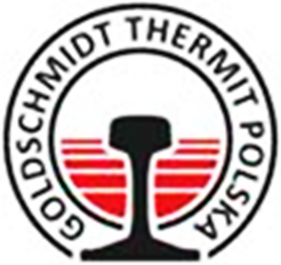 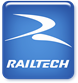 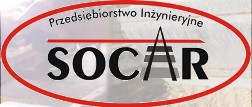 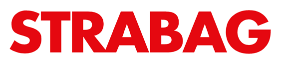 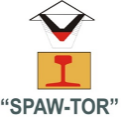 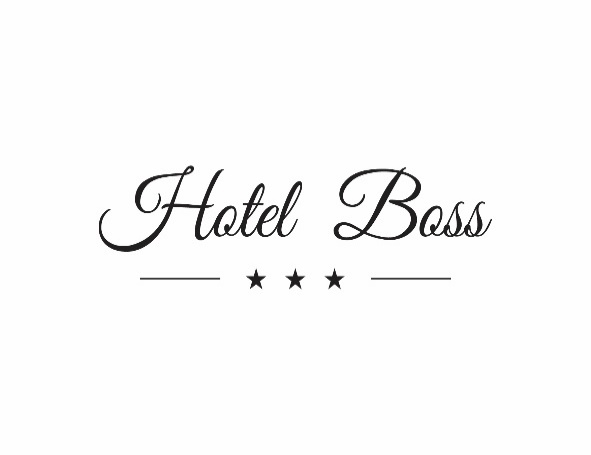 Centrum Konferencyjno – Szkoleniowe Boss Sp. z o. o.Ul. Żwanowiecka 20, 04-849 WarszawaTel. +48 22 51 66 306, fax 22 872 32 4811 maja 2016 r.11 maja 2016 r.11 maja 2016 r.11 maja 2016 r.11:00 - 14:00Przyjazd i zakwaterowanie uczestników w HoteluPrzyjazd i zakwaterowanie uczestników w HoteluPrzyjazd i zakwaterowanie uczestników w HoteluPrzyjazd i zakwaterowanie uczestników w HoteluPrzyjazd i zakwaterowanie uczestników w HoteluPrzyjazd i zakwaterowanie uczestników w HoteluPrzyjazd i zakwaterowanie uczestników w Hotelu13:00 - 14:00ObiadObiadObiadObiadObiadObiadObiad14:00 - 14:30Rozpoczęcie VI KT SDS – wystąpienie organizatorów i zaproszonych GościRozpoczęcie VI KT SDS – wystąpienie organizatorów i zaproszonych GościRozpoczęcie VI KT SDS – wystąpienie organizatorów i zaproszonych GościRozpoczęcie VI KT SDS – wystąpienie organizatorów i zaproszonych GościRozpoczęcie VI KT SDS – wystąpienie organizatorów i zaproszonych GościRozpoczęcie VI KT SDS – wystąpienie organizatorów i zaproszonych GościRozpoczęcie VI KT SDS – wystąpienie organizatorów i zaproszonych Gości14:30 - 16:30I Blok wystąpień i prezentacji – merytoryczna ogólnaI Blok wystąpień i prezentacji – merytoryczna ogólnaI Blok wystąpień i prezentacji – merytoryczna ogólnaI Blok wystąpień i prezentacji – merytoryczna ogólnaI Blok wystąpień i prezentacji – merytoryczna ogólnaI Blok wystąpień i prezentacji – merytoryczna ogólnaI Blok wystąpień i prezentacji – merytoryczna ogólna16:30 – 17:0016:30 – 17:00Przerwa kawowaPrzerwa kawowaPrzerwa kawowaPrzerwa kawowa17:00 - 19:30II Blok wystąpień i prezentacji – projektowana sesja IKII Blok wystąpień i prezentacji – projektowana sesja IKII Blok wystąpień i prezentacji – projektowana sesja IKII Blok wystąpień i prezentacji – projektowana sesja IKII Blok wystąpień i prezentacji – projektowana sesja IK19:15 – 19:30Dyskusja i podsumowanie 1 dniaDyskusja i podsumowanie 1 dniaDyskusja i podsumowanie 1 dniaDyskusja i podsumowanie 1 dniaDyskusja i podsumowanie 1 dniaDyskusja i podsumowanie 1 dniaDyskusja i podsumowanie 1 dniaod 20:00Uroczysta kolacja Uroczysta kolacja Uroczysta kolacja 12 maja 2016 r.12 maja 2016 r.12 maja 2016 r.12 maja 2016 r.07:30 - 08:30ŚniadanieŚniadanieŚniadanieŚniadanieŚniadanieŚniadanieŚniadanie09:00 - 14:00Wycieczka – zwiedzanie Instytutu Kolejnictwa (w tym Laboratorium)Wycieczka – zwiedzanie Instytutu Kolejnictwa (w tym Laboratorium)Wycieczka – zwiedzanie Instytutu Kolejnictwa (w tym Laboratorium)Wycieczka – zwiedzanie Instytutu Kolejnictwa (w tym Laboratorium)Wycieczka – zwiedzanie Instytutu Kolejnictwa (w tym Laboratorium)Wycieczka – zwiedzanie Instytutu Kolejnictwa (w tym Laboratorium)Wycieczka – zwiedzanie Instytutu Kolejnictwa (w tym Laboratorium)14:00 – 15:00ObiadObiadObiadObiadObiadObiadObiad15:00 - 17:30III Blok wystąpień i prezentacji – projektowana sesja dostawców technologiiIII Blok wystąpień i prezentacji – projektowana sesja dostawców technologiiIII Blok wystąpień i prezentacji – projektowana sesja dostawców technologiiIII Blok wystąpień i prezentacji – projektowana sesja dostawców technologiiIII Blok wystąpień i prezentacji – projektowana sesja dostawców technologiiIII Blok wystąpień i prezentacji – projektowana sesja dostawców technologiiIII Blok wystąpień i prezentacji – projektowana sesja dostawców technologii17:30 – 18:00Przerwa kawowaPrzerwa kawowaPrzerwa kawowaPrzerwa kawowaPrzerwa kawowaPrzerwa kawowaPrzerwa kawowa18:00 – 19:3018:00 – 19:30IV Blok wystąpień i prezentacji - projektowana sesja Biura Dróg KolejowychIV Blok wystąpień i prezentacji - projektowana sesja Biura Dróg KolejowychIV Blok wystąpień i prezentacji - projektowana sesja Biura Dróg KolejowychIV Blok wystąpień i prezentacji - projektowana sesja Biura Dróg KolejowychIV Blok wystąpień i prezentacji - projektowana sesja Biura Dróg KolejowychIV Blok wystąpień i prezentacji - projektowana sesja Biura Dróg Kolejowych19:15 – 19:30Dyskusja i podsumowanie 2 dniaDyskusja i podsumowanie 2 dniaDyskusja i podsumowanie 2 dniaDyskusja i podsumowanie 2 dniaDyskusja i podsumowanie 2 dniaDyskusja i podsumowanie 2 dniaDyskusja i podsumowanie 2 dniaod 20:30Kolacja plenerowaKolacja plenerowaKolacja plenerowaKolacja plenerowaKolacja plenerowaKolacja plenerowa13 maja 2016 r.13 maja 2016 r.13 maja 2016 r.13 maja 2016 r.08:00 - 09:00ŚniadanieŚniadanieŚniadanieŚniadanieŚniadanieŚniadanieŚniadanie09:00 - 11:30V Blok wystąpień i prezentacji – projektowana sesja Centrum DiagnostykiV Blok wystąpień i prezentacji – projektowana sesja Centrum DiagnostykiV Blok wystąpień i prezentacji – projektowana sesja Centrum DiagnostykiV Blok wystąpień i prezentacji – projektowana sesja Centrum DiagnostykiV Blok wystąpień i prezentacji – projektowana sesja Centrum DiagnostykiV Blok wystąpień i prezentacji – projektowana sesja Centrum DiagnostykiV Blok wystąpień i prezentacji – projektowana sesja Centrum Diagnostyki12:00 - 13:00ObiadObiadObiadObiadObiadObiadObiaddo - 13:30Wykwaterowanie uczestników z HoteluWykwaterowanie uczestników z HoteluWykwaterowanie uczestników z HoteluWykwaterowanie uczestników z HoteluWykwaterowanie uczestników z HoteluWykwaterowanie uczestników z HoteluWykwaterowanie uczestników z Hotelu